УКРАЇНАБОРАТИНСЬКА	СІЛЬСЬКА	Р А Д АВОЛИНСЬКОЇ  ОБЛАСТІСЬОМОГО   скликанняРІШЕННЯвід  21.02.2018  № 3/3          с. Боратин	Про затвердження звіту «Про виконання сільського бюджету за 2017 рік»Відповідно до статті 80 Бюджетного кодексу України та пункту 17 частини першої статті 43 Закону України «Про місцеве самоврядування в Україні»ВИРІШИЛА:Взяти до відома інформацію сільського голови Яручика С.О. про підсумки виконання сільського бюджету за 2017 рік.Затвердити звіт про виконання сільського бюджету за 2017 рік по доходах загального фонду в сумі 16 млн. 942 тис. 739 гривень 39 коп. і по видатках в сумі 17 млн. 415 тис. 642 гривні 16 коп. з перевищенням видатків над доходами в сумі      472 тис. 902 гривні 77 коп. та доходів спеціального фонду в сумі 2 млн. 254 тис. 898 гривень 8 коп. і видатків – 5 млн. 350 тис. 820 гривень 90 коп. з перевищенням видатків над доходами на суму 3 млн. 95 тис. 922 гривні 82 коп. затвердити.Сільський голова								С.О. ЯручикРадчук Г.В.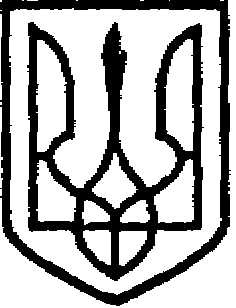 